Értékesítési, Szolgáltató és Elosztó Központ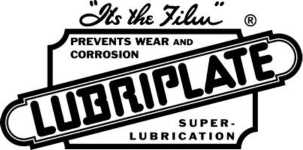 Newark, NJ 07105Telefon: 973-589-9150	Fax: 973-589-4432Gyártó, Értékesítési, Szolgáltató és Elosztó KözpontToledo, OH 43605Telefon: 419-691-2491	Fax: 419-693-3806Értékesítés és Műszaki TámogatásTelefon: 1-800-733-4755TERMÉKADATOKLUBRIPLATE STO-FG„A termékek OU Kosher Pareve tanúsítvánnyal rendelkeznek”	*Az NSF International által H-1 kategóriában bejegyzett„A termékek Halal tanúsítvánnyal rendelkeznek”	NSF ISO21469 tanúsítványLEÍRÁS	Jellemző tesztadatokA LUBRIPLATE STO-FG egy olyan speciálisan összeállított olaj, mely palacktöltő gépek kengyeleinek a kenéséhez ajánlott.ALKALMAZÁSI TERÜLETEK Kengyelek - palacktöltőkELŐNYÖKA LUBRIPLATE STO-FG kiváló emulgeáló tulajdonságokkal rendelkezik, így még túlzott mennyiségű nedvesség jelenlétében is képes olajréteget képezni a fémfelületeken. A LUBRIPLATE STO-FG diszpergens adalékanyagokat is tartalmaz, melyeknek köszönhetően megakadályozza a nem kívánatos lerakódások kialakulását a fém felületeken. Ez a kopásálló olaj olyan területeken való felhasználásra készült, ahol az NSF International által a H-1-es kategóriában regisztrált termékre van szükség az élelmiszerekkel való „esetleges érintkezés” miatt.„A LUBRIPLATE STO-FG nem tartalmaz TSE/BSE kockázatot hordozó állatfajoktól származó összetevőket, ezért a termék megfelel a 2011. júliusi EMA/410/01 TSE Útmutató (3. kiadás) követelményeinek.”*Az NSF International által H-1 kategóriában bejegyzett termék élelmiszer-feldolgozó létesítményekben történő felhasználáshoz kenőanyagként vagy rozsdagátló szerként olyan gépekben, melyekben a megkent részegységek véletlen kapcsolatba kerülhetnek az élelmiszerrel.KISZERELÉS	Cikksz.19 l-es vödör	L0863-060208 l-es hordó	L0863-062*NSF International H-1 regisztrációs szám.	126120(Megfelel a korábbi USDA 1998 irányelveknek)Nyomtatás helye: USA Felülvizsgálva: 2016.05.02.